Art on Campus 
AnswersNumber on map	Letter from the picture
	19	K 	(Tectona Grandis – Marinus Boezem)	20	Q 	(Gedachtebank – Arjanne van der Spek)	21	M 	(Korenschoof – Tine de Weyer)	22	D 	(Keramische Fries – Henk Tieman 3n Jan van IJzendoorn)	23	R 	(De appels der Hesperiden – Nic Jonk)	24	J 	(Zum Schlafen – Stefan Strauss)	25	A 	(Stolsel – Carel Keneulman)	26	F 	(Staalplaten-kunstwerk – Gerard Walraeven)	27	E 	(Vitae – Eric Cuijpers)	28	L 	(Batara – Anne Holtrop)	29	I 	(Man met stier – Willem Berkhemer)	30	C 	(Social sofa – Elise de Rue)	31	H 	(Het Amfitheater – Ad van der Have)	32	N 	(Bloemkelk en sterrenhemel – Vinh Phuong)	33	G 	(Nine gates to heaven – Janneke van Dijk)	34	P 	(De Ploeger – Willem Reijers)	35	O 	(Helix – Wiegerinck Architectuur Stedenbouw)	36	B 	(Hangplek)If you want to know more about the art on Wageningen Campus, 
please visit https://exhibitions.wur.nl/art-on-wageningen-campus/ 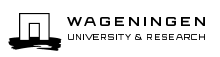 